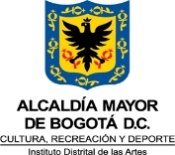 GESTIÓN DOCUMENTALGESTIÓN DOCUMENTALGESTIÓN DOCUMENTALGESTIÓN DOCUMENTALGESTIÓN DOCUMENTALGESTIÓN DOCUMENTALGESTIÓN DOCUMENTALGESTIÓN DOCUMENTALGESTIÓN DOCUMENTALGESTIÓN DOCUMENTALCódigo: GDO-F-27Código: GDO-F-27Código: GDO-F-27FORMATO RÓTULO DE CAJAFORMATO RÓTULO DE CAJAFORMATO RÓTULO DE CAJAFORMATO RÓTULO DE CAJAFORMATO RÓTULO DE CAJAFORMATO RÓTULO DE CAJAFORMATO RÓTULO DE CAJAFORMATO RÓTULO DE CAJAFORMATO RÓTULO DE CAJAFORMATO RÓTULO DE CAJAFecha: 18/07/2022Fecha: 18/07/2022Fecha: 18/07/2022FORMATO RÓTULO DE CAJAFORMATO RÓTULO DE CAJAFORMATO RÓTULO DE CAJAFORMATO RÓTULO DE CAJAFORMATO RÓTULO DE CAJAFORMATO RÓTULO DE CAJAFORMATO RÓTULO DE CAJAFORMATO RÓTULO DE CAJAFORMATO RÓTULO DE CAJAFORMATO RÓTULO DE CAJAVersión: 3Versión: 3Versión: 3CAJA  No.CAJA  No.CAJA  No.CAJA  No.CAJA  No.111UNIDAD ADMINISTRATIVA:UNIDAD ADMINISTRATIVA:UNIDAD ADMINISTRATIVA:UNIDAD ADMINISTRATIVA:CÓDIGOCÓDIGOCÓDIGONOMBRENOMBRENOMBRENOMBREOFICINA PRODUCTORA:OFICINA PRODUCTORA:OFICINA PRODUCTORA:OFICINA PRODUCTORA:CÓDIGOCÓDIGOCÓDIGONOMBRENOMBRENOMBRENOMBRESERIE:SERIE:SERIE:SERIE:CÓDIGOCÓDIGOCÓDIGONOMBRENOMBRENOMBRENOMBRESUBSERIE:SUBSERIE:SUBSERIE:SUBSERIE:CÓDIGOCÓDIGOCÓDIGONOMBRENOMBRENOMBRENOMBREFECHAS EXTREMAS:FECHAS EXTREMAS:FECHAS EXTREMAS:FECHAS EXTREMAS:InicialInicialInicialInicialInicialInicialInicialInicialFinalFinalTOTAL DE UNIDADES ALMACENADAS:    TOTAL DE UNIDADES ALMACENADAS:    TOTAL DE UNIDADES ALMACENADAS:    TOTAL DE UNIDADES ALMACENADAS:    TOTAL DE UNIDADES ALMACENADAS:    TOTAL DE UNIDADES ALMACENADAS:    CONTENIDOCONTENIDOCONTENIDOCONTENIDOCONTENIDOCONTENIDOCONTENIDOCONTENIDOCONTENIDOCONTENIDOCONTENIDOCONTENIDOCONTENIDOCONTENIDOCONTENIDOCONTENIDOCONTENIDOCONTENIDOCONTENIDOCP1:CP2:CP3:CP4:CP5:CP6:CP7:CP8:CP9:CP10:SIGNATURA TOPOGRÁFICA EN EL ARCHIVO CENTRALSIGNATURA TOPOGRÁFICA EN EL ARCHIVO CENTRALSIGNATURA TOPOGRÁFICA EN EL ARCHIVO CENTRALSIGNATURA TOPOGRÁFICA EN EL ARCHIVO CENTRALSIGNATURA TOPOGRÁFICA EN EL ARCHIVO CENTRALSIGNATURA TOPOGRÁFICA EN EL ARCHIVO CENTRALSIGNATURA TOPOGRÁFICA EN EL ARCHIVO CENTRALSIGNATURA TOPOGRÁFICA EN EL ARCHIVO CENTRALSIGNATURA TOPOGRÁFICA EN EL ARCHIVO CENTRALSIGNATURA TOPOGRÁFICA EN EL ARCHIVO CENTRALSIGNATURA TOPOGRÁFICA EN EL ARCHIVO CENTRALSIGNATURA TOPOGRÁFICA EN EL ARCHIVO CENTRALSIGNATURA TOPOGRÁFICA EN EL ARCHIVO CENTRALSIGNATURA TOPOGRÁFICA EN EL ARCHIVO CENTRALSIGNATURA TOPOGRÁFICA EN EL ARCHIVO CENTRALSIGNATURA TOPOGRÁFICA EN EL ARCHIVO CENTRALSIGNATURA TOPOGRÁFICA EN EL ARCHIVO CENTRALSIGNATURA TOPOGRÁFICA EN EL ARCHIVO CENTRALSIGNATURA TOPOGRÁFICA EN EL ARCHIVO CENTRALNÚMERO CONSECUTIVO DE CAJA ARCHIVO CENTRAL :NÚMERO CONSECUTIVO DE CAJA ARCHIVO CENTRAL :NÚMERO CONSECUTIVO DE CAJA ARCHIVO CENTRAL :NÚMERO CONSECUTIVO DE CAJA ARCHIVO CENTRAL :NÚMERO CONSECUTIVO DE CAJA ARCHIVO CENTRAL :NÚMERO DE TRASFERENCIA DOCUMENTAL:NÚMERO DE TRASFERENCIA DOCUMENTAL:NÚMERO DE TRASFERENCIA DOCUMENTAL:NÚMERO DE TRASFERENCIA DOCUMENTAL:No. RADICADO DEL EXPEDIENTE: No. RADICADO DEL EXPEDIENTE: No. RADICADO DEL EXPEDIENTE: ZONA:ZONA:CARRO:CARRO:CARRO:CARRO:CARA: CARA: CARA: ESTANTE:ESTANTE:ESTANTE:ESTANTE:ESTANTE:ESTANTE:ESTANTE:ESTANTE:ESTANTE:ENTREPAÑO: ENTREPAÑO: ENTREPAÑO: ENTREPAÑO: ENTREPAÑO: ENTREPAÑO: ENTREPAÑO: ENTREPAÑO: ENTREPAÑO: ENTREPAÑO: 